  Безопасность личности при экстремизме и терроризме  (29.01.2019г.)29 января 2019 года в Актовом зале колледжа прошло занятие спецкурса «Гражданское население в противодействии распространению идеологии терроризма»  по теме: «Безопасность личности при экстремизме и терроризме».Подготовил и провел занятие преподаватель ОБЖ Пашаев С.З..  Лектор обратил внимание студентов на терроризм как  угрозе  мирному населению, на необходимость безопасности граждан России с учетом террористических угроз.В лекции особое внимание было уделено рекомендациям по поведению на случай терактов, правилам поведения при обнаружении  подозрительных предметов, способам противостояния стрессовым факторам … На лекции присутствовало – 140 студентов.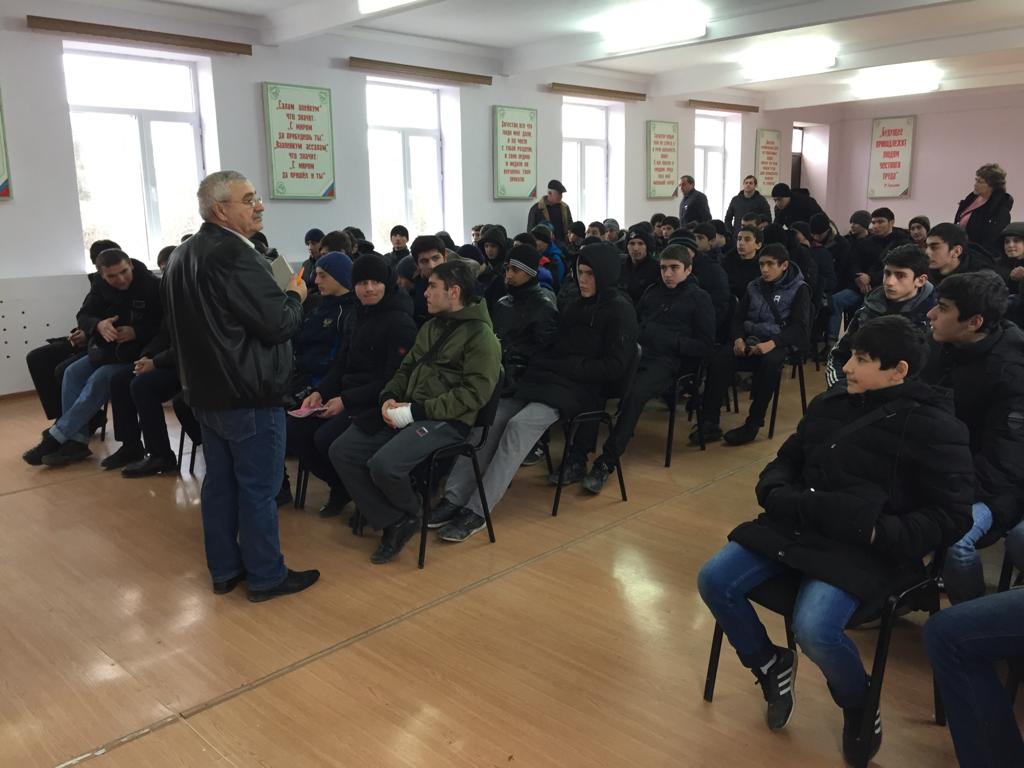 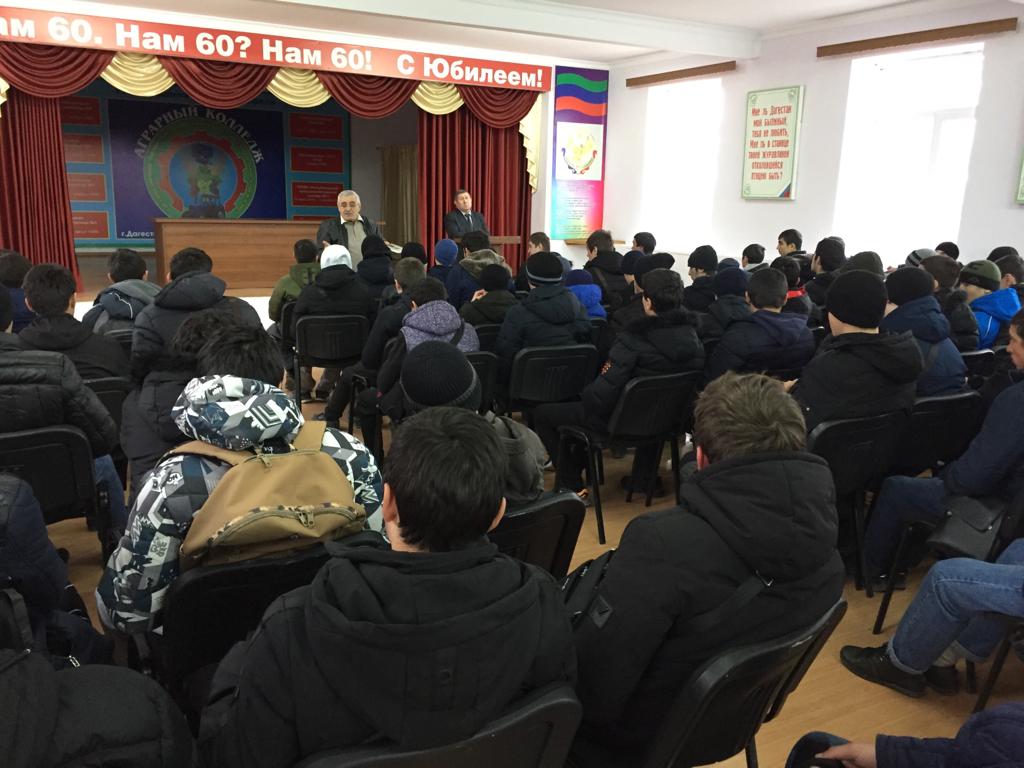 